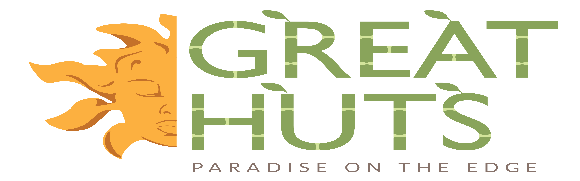 Safari Deck Dinner MenuStarters and AppetizersEntreesSoup of the DayFreshly made soup with garlic baguettes  Viv’s SaladA mix of fresh lettuce chopped walnuts, feta cheese, tomatoes, diced cucumbers and green apples.Greek Salad Tomatoes, Feta Cheese, Cucumber and Black Olives with a Balsamic Reduction. Add chicken/Shrimp to any salad$6$11.65$11.65$3/5Pulled Chicken Spring RollsPulled chicken breast sautéed with seasonal vegetables wrapped in golden brownspring rolls and drizzled with mango sauce  Stamp and GoMini salt fish fritters served with a coconutrundown sauce                                                       Buffalo Wings 10 pieces of Buffalo style, BBQ or Jerked wings $11.65$8$15Beef Tenderloin SteakGrilled tenderloin perfectly seasoned and done to order. Jerked or regularMonkey Island Fish FilletFreshly grilled local fish fillet finished with our signature lemon butter sauce.Blue Lagoon Garlic ShrimpJumbo shrimp sautéed in a lemon garlic sauce.Oxtail with BeansSlowly braised oxtail marinated with house mixed seasonings and served with broad beans.Island Wok Stir-fryCrunchy local seasonal vegetables perfectly tossed with ginger and herbsChicken/ShrimpsSurf and TurfA perfect pair of fresh local lobster or shrimp sautéed in garlic butter sauce accompanied by grilled beef tenderloin topped with caramelized onion and mushroomShrimp/Lobster*BBQ SpareribsDelicious fall-off-the-bone pork spareribs smothered in our special bourbon BBQ Sauce$35$22$26$22$12$15/20$47/52$22Succulent Red Stripe Chicken Pan seared chicken breast smothered in a Red Stripe BBQ sauce Uncle Paul’s Curried GoatAuthentic mouth-watering local goat meat slowly simmered in a lightly spiced curry sauce Rasta PastaAl dente Fettuccini, Penne or spaghetti with red gold and green bell peppers in a cheesy coconut sauce. Chicken/ShrimpSankofa Coconut Veg StewA delightful combination sweet potatoes, yellow yam, red kidney beans and carrots simmered in a creamy coconut sauce.Sweet and Sour ChickpeasInfused with bell peppers, broccoli and fresh herbs.Grilled Pork Chops Smoky grilled pork chops served with a dribbling sweet and spicy guava reduction sauce $19$21$16$22/2$16$16$22AccompanimentsAll entrees are served with seasonal vegetables and one additional side order:French Fries, Rice and Peas, Steamed Rice, Pasta, Baked Potato Steamed/Fry Bammy, side saladAdditional sides $4*lobster is seasonal